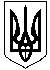 НОВОСАНЖАРСЬКА СЕЛИЩНА РАДАНОВОСАНЖАРСЬКОГО РАЙОНУ ПОЛТАВСЬКОЇ ОБЛАСТІ( девʼятнадцята сесія селищної ради сьомого скликання)РІШЕННЯ20  березня  2019  року                смт Нові Санжари                                     № 16  Про внесення змін до Положення пропорядок надання одноразової грошової 
матеріальної допомоги за рахунок коштів
Новосанжарської селищної ради та
затвердження його в новій редакції	Відповідно до статті 25 Закону України «Про місцеве самоврядування в Україні», Постанови Кабінету Міністрів України від 31 січня 2007 року № 99 «Про затвердження Порядку надання допомоги на поховання деяких категорій осіб виконавцю волевиявлення померлого або особі, яка зобов’язалася поховати померлого», селищна рада ВИРІШИЛА:1. Унести зміни до Положення про порядок надання одноразової грошової матеріальної допомоги за рахунок коштів Новосанжарської селищної ради, а саме: - виключити із Розділу 2 "Порядок надання матеріальної допомоги" підпункт 2.2.4. "Працюючі громадяни надають довідку про розмір нарахованої заробітної плати за попередні шість місяців перед зверненням; пенсіонери – довідку з управління Пенсійного фонду про розмір пенсії, безробітні – копію трудової книжки та довідку з Новосанжарської районної  філії Полтавського обласного центру зайнятості про те, чи перебуває на обліку як безробітній" та викласти Розділ 2 Порядку у новій редакції.2.  Затвердити Положення про порядок надання одноразової грошової матеріальної допомоги за рахунок коштів Новосанжарської селищної ради в новій редакції (додається).3. Контроль за виконанням цього рішення покласти на постійну комісію селищної ради з  питань планування бюджету, фінансів, соціально-економічного розвитку та інвестицій.Селищний голова                                                                                     І. О. КобаЗАТВЕРДЖЕНОРішення селищної ради від 20 березня 2019 року №16ПОЛОЖЕННЯпро порядок надання одноразової грошової матеріальної допомоги за рахунок коштів Новосанжарської селищної радиПоложення про порядок надання одноразової грошової матеріальної допомоги розроблено відповідно до Конституції України, Закону України «Про місцеве самоврядування в Україні», Закону України «Про службу в органах місцевого самоврядування», Бюджетного кодексу України, Постанови Кабінету Міністрів України від 31.01.2007 року № 99 «Про затвердження порядку надання допомоги на поховання  деяких категорій  осіб виконавцю волевиявлення померлого або особі, яка  зобов’язалася  поховати померлого» та нормативно-правових актів України.ЗАГАЛЬНІ ПОЛОЖЕННЯЦе Положення визначає умови та порядок надання одноразової грошової матеріальної допомоги (далі – матеріальна допомога) для підтримки незахищених верств населення, які постраждали від стихійного лиха (удару блискавки,  повені, урагану, пожежі) або тимчасово потрапили в складне матеріальне становище (тяжке тривале захворювання, хірургічна операція, каліцтво), особам, які зараховані на військову службу з початку бюджетного року, на поховання, а також сім’ям, загиблих учасників антитерористичної операції.Матеріальна допомога надається громадянам, які постійно зареєстровані й проживають на території смт Нові Санжари та с. Зачепилівка на підставі їхнього письмового звернення та необхідних документів, перелік яких визначається  цим Положенням.Матеріальна допомога надається за рішенням виконавчого комітету Новосанжарської селищної ради.ПОРЯДОК НАДАННЯ МАТЕРІАЛЬНОЇ ДОПОМОГИПідставою щодо надання матеріальної допомоги є письмове звернення (заява) громадянина або члена його сім’ї, який проживає разом із ним, на ім’я селищного голови.Заявник до заяви надає наступні документи:Копію паспорта (сторінки 1, 2, а також сторінка з відміткою про реєстрацію місця проживання);2.2.2. Копію довідки про присвоєння реєстраційного номера облікової картки платника податків або довідка з податкового органу про те, що такий номер не присвоювався (копія);2.2.3. Довідку з медичного закладу про стан здоров’я, направлення на лікування;2.2.4.Акт обстеження матеріально-побутових умов проживання Новосанжарської селищної ради, у якому зазначається висновок комісії щодо потреби у наданні матеріальної допомоги;2.2.5. Копію контракту військовослужбовця;2.2.6.Інші документи, які підтверджують необхідність отримання матеріальної допомоги;2.2.7.Довідку відповідних органів про те, що громадяни потерпіли від стихійного лиха;2.2.8. Дані про особистий рахунок заявника в банківській установі.У разі, якщо громадянин не має можливості звернутися особисто, то із заявою звертається один із членів його сім’ї, а якщо лікування або надання матеріальної допомоги потребують неповнолітні діти, то заяву подає один із батьків або опікунів.До членів сім’ї відносяться особи, які спільно проживають, пов’язані спільним побутом, мають взаємні права та обов’язки.Не оплачуються лікування пацієнтів у приватних клініках та санаторно-курортне лікування.2.3. До заяви про виділення нецільової благодійної допомоги на поховання надаються наступні документи:2.3.1. Копія паспорту чи іншого документу, що посвідчує особу;2.3.2. Копія довідки про присвоєння реєстраційного номера облікової картки платника податків або довідка з податкового органу про те, що такий номер не присвоювався (копія);2.3.3.Копія свідоцтва про смерть;2.3.4. Копія трудової книжки померлого;2.3.5.Довідка з Новосанжарської районної  філії Полтавського обласного центру зайнятості про те, чи перебував померлий на обліку як безробітній;2.3.6. Дані про особистий рахунок заявника в банківській установі.Заявнику  необхідно мати при собі паспорт чи інший  документ,  що посвідчує особу, яка буде  отримувати  допомогу на  поховання.Матеріальна допомога на поховання надається, якщо особа, яка здійснила поховання, звернулась із заявою про її виплату не пізніше шести місяців після смерті  особи.Матеріальна  допомога  на  поховання померлої особи надається  за рахунок  коштів Новосанжарської селищної ради за умови проживання померлого  в  смт Нові  Санжари чи в с. Зачепилівка на момент смерті, особам які не досягли пенсійного віку та на момент смерті не працювали та не перебували на обліку в Новосанжарській районній  філії Полтавського обласного центру зайнятості як безробітні.Матеріальна допомога виділяється у грошовому вигляді в розмірі:- на лікування – до 1000 гривень; - на поховання деяких категорій осіб виконавцю волевиявлення померлого, або особі, яка зобов’язалася поховати померлого – 1500 гривень;- на поховання осіб без певного місця проживання (безхатченки) – 2500 гривень;- допомога сім’ям, загиблих учасників антитерористичної операції – до        10 000 гривень;- допомога окремим категорія малозабезпечених верств населення Новосанжарської селищної ради, які опинилися в складних життєвих обставинах та потребують соціальної підтримки для вирішення соціально-побутових питань – до 1000 гривень;- допомога особам, які зараховані на військову службу за контрактом з початку бюджетного року – 1000 грн;- допомога сім’ям, які постраждали від стихійного лиха – до 7000 гривень. 2.5. Матеріальна допомога надається, як правило, один раз на рік.2.6. Виконавчий комітет селищної ради може відмовити заявнику в наданні матеріальної допомоги у випадках:2.6.1. Ненадання письмової згоди на збір інформації про сім’ю, необхідну для отримання матеріальної допомоги, а також на обробку персональних даних відповідно до вимог Закону України від 01.06.2010 року №2297-УІ «Про захист персональних даних»;2.6.2. Неможливість, перешкоджання або відмова від проведення обстеження матеріально-побутових умов проживання заявника, членів його сім’ї або осіб, які фактично проживають разом із ним, внаслідок чого неможливо скласти акт обстеження матеріально-побутових умов;2.6.3. Подання заявником у заяві недостовірної або неповної інформації щодо себе, членів своєї сім’ї;2.6.4. Якщо після отримання матеріальної допомоги за рахунок коштів Новосанжарської селищної ради, заявник протягом календарного року повторно звернувся за матеріальною допомогою;2.6.5. Якщо заявник, хтось із членів його сім’ї або хтось із осіб, які фактично проживають разом із ним, відмовляються виконувати рекомендації виконавчого комітету селищної ради щодо збору і подачі документів для отримання матеріальної допомоги;2.6.6. Якщо заявник, хтось із членів його сім’ї або хтось із осіб, які фактично проживають разом із ним, використали раніше призначену матеріальну допомогу не за призначенням;2.6.7. Якщо заявник звернувся із заявою про відмову від матеріальної допомоги.2.6.8. Якщо заявник не проживає та не зареєстрований на території               смт Нові Санжари чи с. Зачепилівка.2.6.9. Смерті заявника.Фінансування видатків на надання матеріальної допомоги здійснюється в межах асигнувань, передбачених у бюджеті Новосанжарської селищної ради на відповідний рік, та сум, встановлених рішенням виконавчого комітету.Виплата, виділеної матеріальної допомоги, здійснюється через поштові відділення зв’язку або карткові рахунки банківських установ. Поштові затрати враховуються в загальну суму допомоги.3. ПІДГОТОВКА ДОКУМЕНТІВ ЩОДО НАДАННЯ МАТЕРІАЛЬНОЇ ДОПОМОГИ3.1. Робота, пов’язана з підготовкою проектів рішення виконавчого комітету про виділення коштів, повідомлення заявника про відмову в наданні матеріальної допомоги покладається на керуючого справами (секретаря) виконавчого комітету селищної ради. 3.2. Звернення щодо надання матеріальної допомоги розглядаються протягом 30 календарних днів.3.3. Рішення щодо надання матеріальної допомоги приймається виконавчим комітетом Новосанжарської селищної ради.4. ЗАКЛЮЧНІ ПОЛОЖЕННЯ4.1. Контроль за виплатою матеріальної допомоги покладається на начальника відділу фінансування, економічного розвитку, бухгалтерського обліку та звітності виконавчого комітету Новосанжарської селищної ради Рубайко О.В..4.2. Кошти, передбачені для надання матеріальної допомоги, не можуть використовуватися для іншої мети.Селищний голова							     І.О. Коба